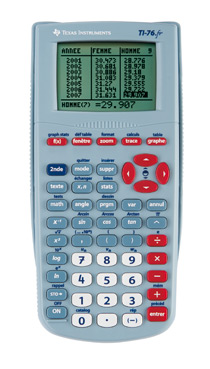 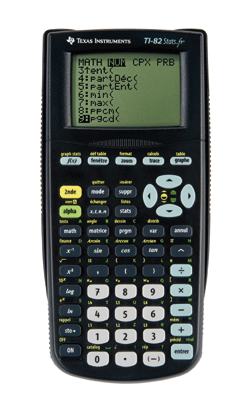 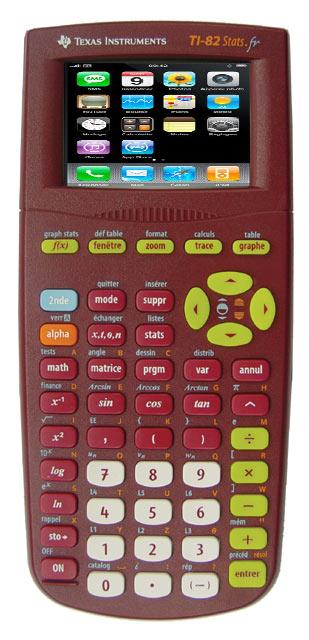 Pour  créer un  graphique de fonction :  Appuyer sur la touche puis entrer la fonction dans « Y1 = ………… ». Ecran Entrer les valeurs de l’intervalle sur lequel la fonction est définie.   Ecran Appuyer sur la touche . Ecran 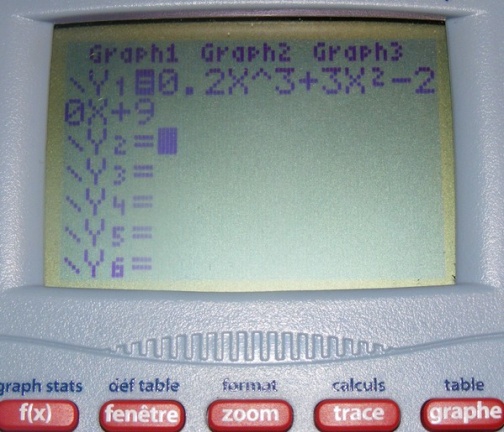 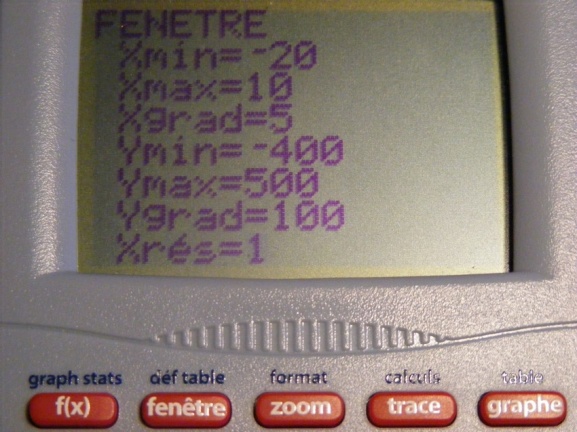 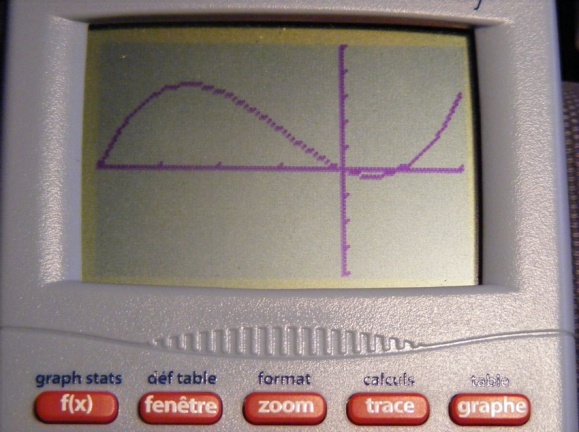 Ecran  					Ecran 			Ecran Pour se déplacer sur le graphique :Appuyer sur la touche et déplacer le curseur. Ecran Le pas du curseur n’étant pas modifiable, si une valeur précise de « x » vous intéresse : appuyer sur la touche « X », Ecran appuyer sur le curseur gauche puis entrer la valeur désirée. Ecran  (Ici on a entré X = -3).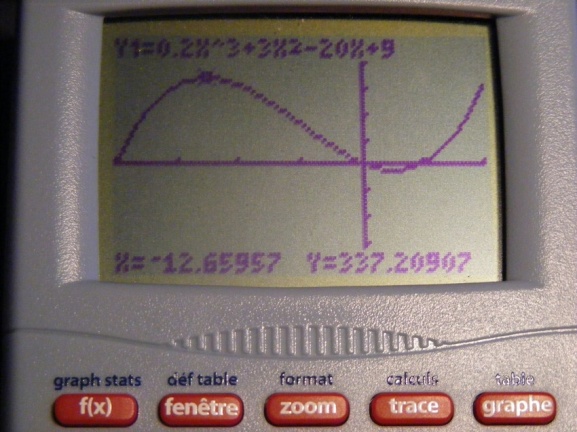 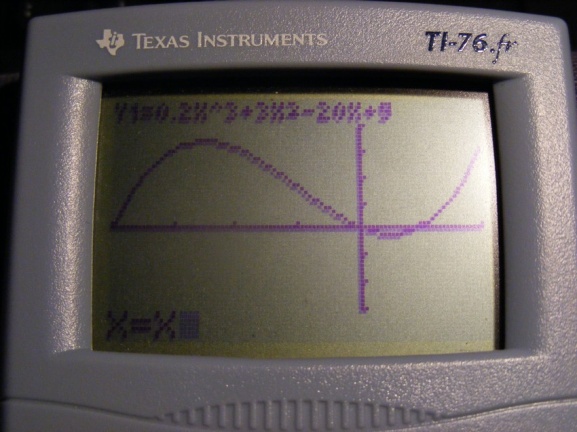 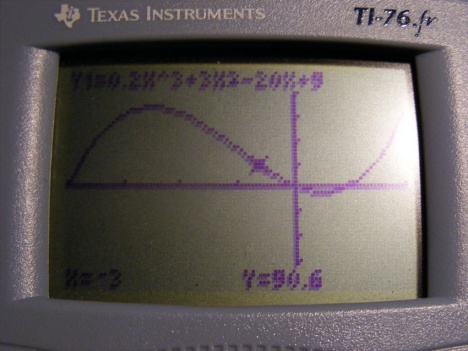 Ecran 			Ecran 			Ecran Pour zoomer  sur une partie du graphique :appuyer sur la touche . Ecran appuyer sur la touche  ou sélectionner « 1 » avec le curseur puis . Un point clignotant s’affiche.Déplacer ce point pour qu’il soit dans le coin du rectangle de la zone à zoomer.Appuyer sur A l’aide des flèches du curseur, étirer la zone dans le sens de la longueur puis de la largeur, un rectangle se forme. Ecran Appuyer sur , la zone désirée est agrandie sur toute la largeur de l’écran.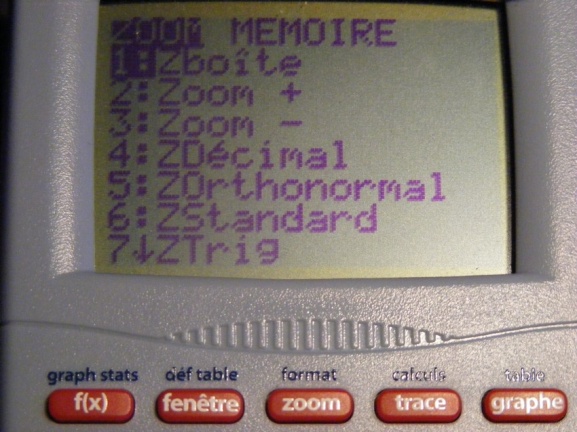 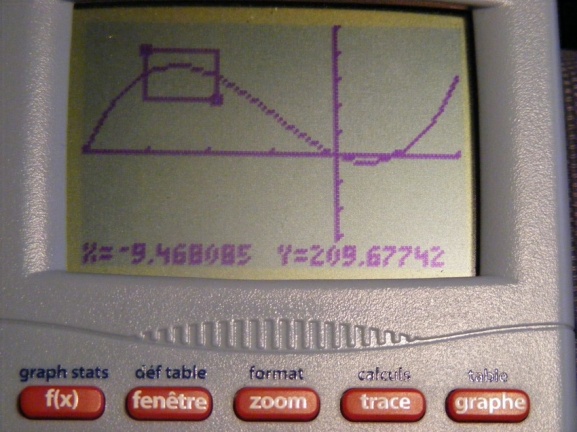 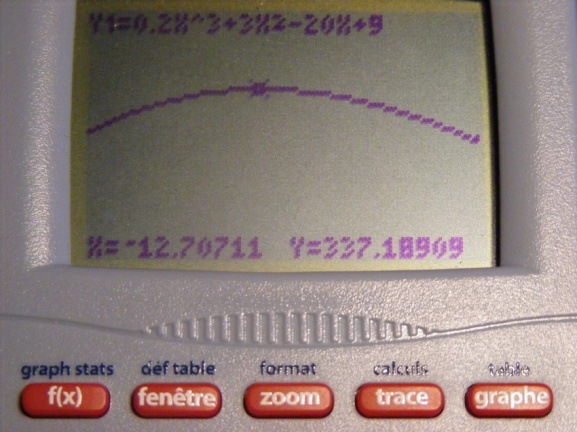                       Ecran                                            Ecran 				Ecran Pour déterminer le maximum ou le minimum :appuyer sur la touche . Ecran .appuyer sur la touche  ou sélectionner « 4 » avec le curseur puis . Ecran  s’affichedéplacer le point clignotant de la courbe à gauche du maxi apparent puis . Ecran  s’affiche.déplacer le point clignotant de la courbe à droite du maxi apparent puis . Ecran  s’affiche.appuyer sur la touche . L’écran  s’affiche avec l’abscisse et l’ordonnée du maximum.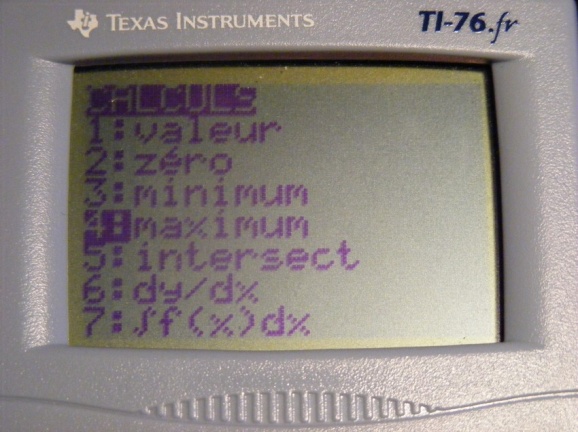 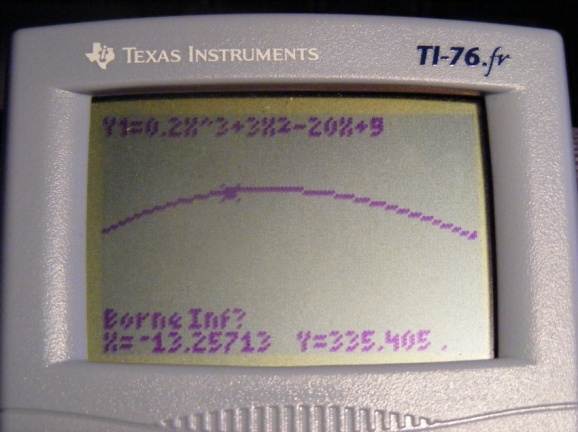 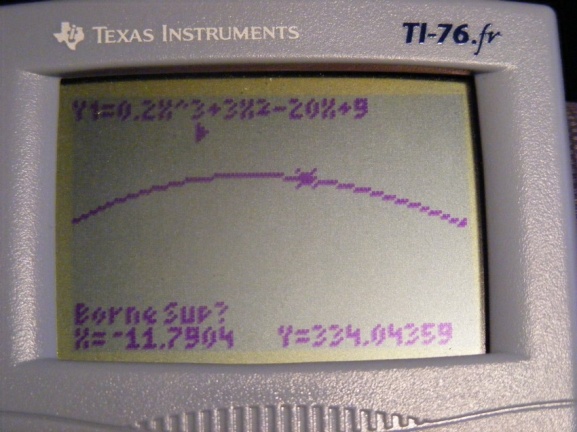 		Ecran 			Ecran 				Ecran 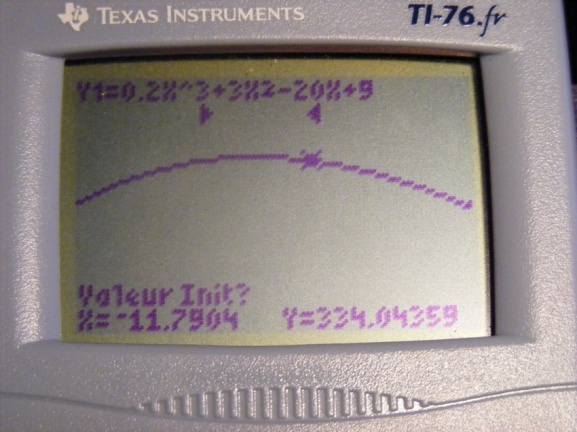 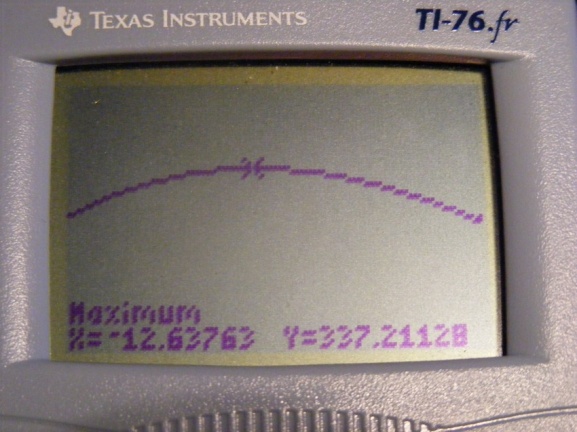 		Ecran 			Ecran Pour utiliser la table des valeurs :appuyer sur la touche  . L’écran  s’afficheentrer la valeur de début de la table. (La borne inférieure de l’intervalle d’étude de la fonction)entrer le pas de la table. (A choisir en fonction de l’écart entre les valeurs à calculer)appuyer sur la touche  . L’écran  s’affichevous pouvez à l’aide du curseur vous déplacer dans les valeurs d’abscisses ()ou d’ordonnées ().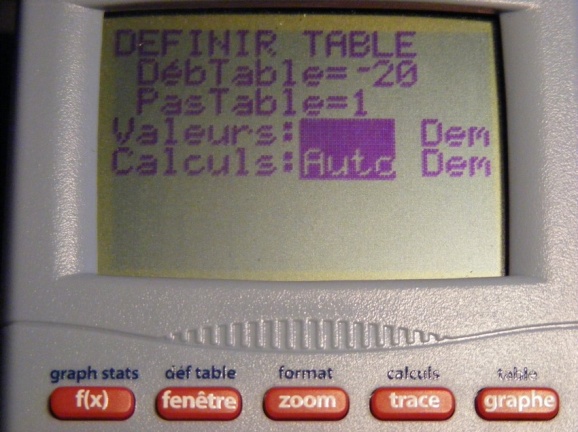 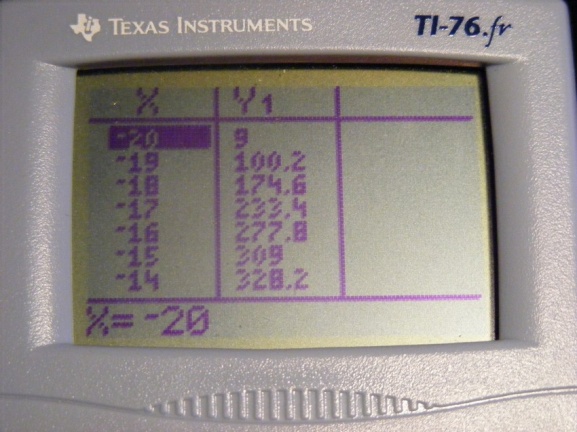 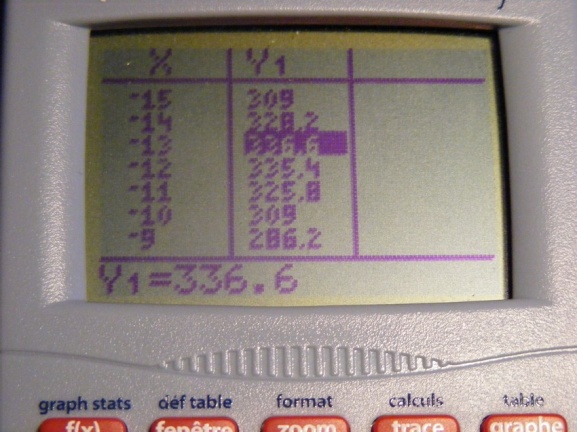 Ecran 			Ecran 			Ecran Pour déterminer le coefficient directeur de la tangente :  (nombre dérivé)appuyer sur la touche . L’écran apparaît.appuyer sur la touche  ou sélectionner « 6 » avec le curseur puis . Ecran  s’affiche.appuyer sur la touche « X », Ecran appuyer sur le curseur gauche puis entrer la valeur désirée. Ecran  (Ici on a entré X = 5).appuyer sur la touche . L’écran  s’affiche avec la valeur du nombre dérivé. (Ici f’(5) = 25)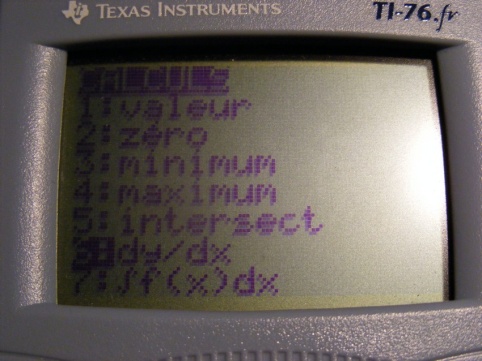 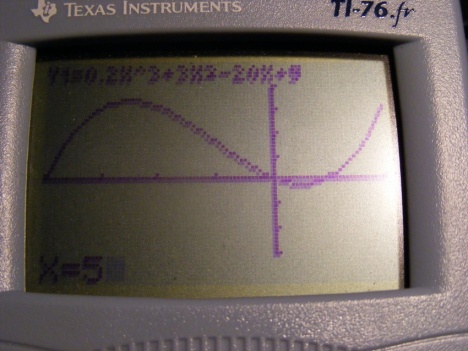 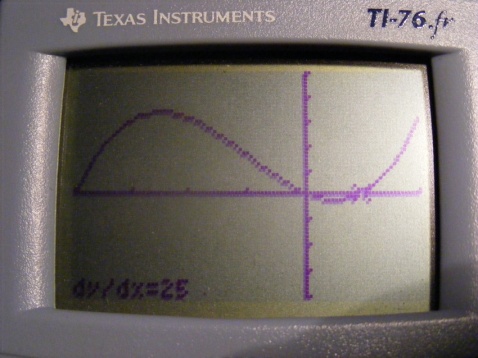 Ecran 			Ecran 		    Ecran 			Ecran 